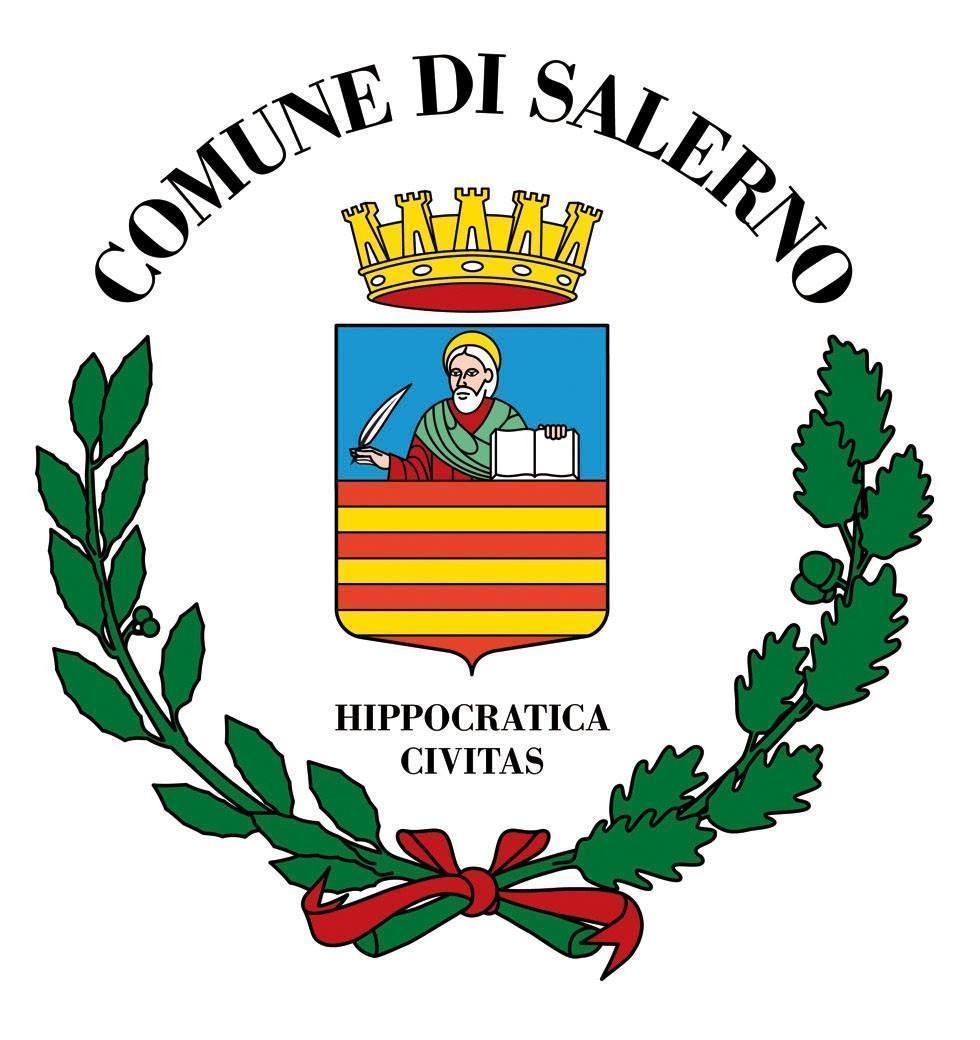 ORDINANZA SINDACALEOGGETTO: Ordinanza contingibile ed urgente – Chiusura dei Parchi, Giardini pubblici, delle aree Cimiteriali, degli impianti sportivi e dei principali sottopassi viari cittadini per i giorni 15 e 16 maggio 2023 causa previste avverse condizioni meteo.IL SINDACOPremesso che:in data 15 maggio 2023 la Sala Operativa Regionale Unificata (S.O.R.U.) di Protezione Civile della Regione Campania ha diramato l’avviso di allerta arancione n. 35/23 per previste condizioni meteorologiche avverse;in particolare, nella zona 3 (Penisola sorrentino-amalfinata, Monti di Sarno e Monti Picentini) della Regione Campania, ove ricade il territorio del Comune di Salerno, tra le ore 21:00 di lunedì 15 maggio 2023 e fino alle ore 21:00 di martedì 16 maggio 2023 - sono previste - “Precipitazioni sparse anche a carattere di rovescio o temporale, puntualmente di moderata o forte intensità. Venti localmente prevalentemente meridionali con raffiche. Mare agitato o molto agitato con mareggiate lungo le coste esposte”.Considerato che:il livello di allerta diramata, ossia di criticità, è “arancione” e la tipologia di rischio è “idrogeologico diffuso e idraulico localizzato”;nel medesimo avviso i Comuni, per quanto di competenza, sono invitati a provvedere agli adempimenti di legge e del T.U.E.L., posti a loro carico, attraverso l’attuazione delle misure previste nei rispettivi piani d’emergenza per la salvaguardia della popolazione e dei beni esposti, per il contrasto e la mitigazione degli effetti al suolo dei fenomeni annunciati;la prevista criticità metereologica può determinare una situazione di potenziale pericolo per l’incolumità di persone e cose e che, pertanto, è necessario ridurre per quanto possibile ogni rischio per la popolazione attraverso la chiusura, ove non già prevista in via ordinaria, di tutte le ville e parchi comunali, del civico cimitero e degli impianti sportivi comunali e dei principali sottopassi viari cittadini, tra le ore 21:00 di lunedì 15 maggio 2023 e fino alle ore 21:00 di martedì 16 maggio 2023.Tenuto conto che:Il Dirigente del Settore Ambiente, sentito il Responsabile dell’U.O.C. Verde Pubblico, ha valutato, pur in assenza di evidenziate criticità, riguardo le aree a verde dei Parchi e Giardini attualmente fruibili sul territorio comunale, di rappresentare la necessità di chiudere gli stessi in via prudenziale a tutela della cittadinanza;  il Dirigente del Settore Strutture Comunali, analogamente, ha valutato di rappresentare la necessità di chiudere ai visitatori le aree cimiteriali nonché gli impianti sportivi comunali;Il Dirigente Settore Mobilità Urbana, Trasporti e Manutenzioni ha valutato la necessità di chiudere i principali sottopassi viari cittadini;Ritenuto pertanto, in via prudenziale, dover adottare, per i giorni lunedì 15 e martedì 16 maggio 2023, provvedimenti contingibili ed urgenti a tutela dell’integrità fisica della popolazione cittadina;Visto:l’art. 54, comma 4, del D.Lgs. 267/2000 e ss.mm.ii.;l’art. 15 della L. 225/92;l’art. 12, comma 5, del D.Lgs. n. 1 del 2/01/2018 “Codice della Protezione Civile”,O R D I N Aa tutela della cittadinanza, tra le ore 21:00 di lunedì 15 maggio 2023 e fino alle ore 21:00 di martedì 16 maggio 2023, salvo ulteriori valutazioni, la chiusura dei Parchi e Giardini pubblici su tutto il territorio cittadino, delle aree cimiteriali, degli impianti sportivi comunali e dei principali sottopassi viari cittadini;D I S P O N Econsentire, per i periodi durante i quali non sono in corso eventi avversi, l’accesso nei Parchi e Giardini pubblici al solo personale tecnico, per assicurare le verifiche sulle alberature ivi presenti ed inoltre, per le aree cimiteriali e gli impianti sportivi, anche al personale addetto ai relativi servizi non differibili;I N V I T Ala popolazione tutta ad attenersi alle norme comportamentali di prudenza e cautela previste in caso di avviso di allerta meteo per rischio idraulico e idrogeologico e forti raffiche di vento.Il presente provvedimento sarà pubblicato all’Albo Pretorio del Comune di Salerno e trasmesso alla Prefettura - Ufficio Territoriale del Governo di Salerno, nonché ai Servizi comunali competenti.M A N D Aall’ufficio protocollo per l’invio a mezzo SIMEL a:-Ufficio di Gabinetto del Sindaco;-SEGRETERIA GENERALE;-COMANDANTE DELLA POLIZIA MUNICIPALE;-DIRIGENTE  DEL SETTORE AMBIENTE;-DIRIGENTE  DEL SETTORE STRUTTURE COMUNALI;-DIRIGENTE SETTORE MOBILITÀ URBANA, TRASPORTI E MANUTENZIONI-ASSESSORE ALLA SICUREZZA;-ASSESSORE ALL’AMBIENTE;-Responsabile Protezione Civile;-Responsabile dell’Ufficio Verde Pubblico;-Responsabile del Cimitero;-Responsabile degli Impianti Sportivi;-Ufficio Stampa del Comune,e a:PREFETTURA DI SALERNO:  protocollo.prefsa@pec.interno.it ;QUESTURA DI SALERNO: gab.quest.sa@pecps.poliziadistato.it ;COMANDO PROVINCIALE CARABINIERI: tsa27592@pec.carabinieri.it ; COMANDO PROVINCIALE DEI VIGILI DEL FUOCO: com.salerno@cert.vigilfuoco.it .INFORMAChe avverso la presente Ordinanza è ammesso ricorso giurisdizionale innanzi al Tribunale Amministrativo Regionale nel termine di 60 giorni dalla pubblicazione ovvero ricorso straordinario al Capo dello Stato entro il termine di 120 giorni.     Il SindacoVincenzo Napoli